                    (предмет)РЕГИСТРАЦИОННЫЙ ЛИСТ УЧАСТНИКАФамилия Имя Отчество Образовательная организация Город Класс Дата рождения (дд.мм.гггг.)                   .               .Номер телефона для связиE-mail: Согласен  с  использованием  моих  персональных данных  в образовательных целях   (подпись участника)		ИТОГО: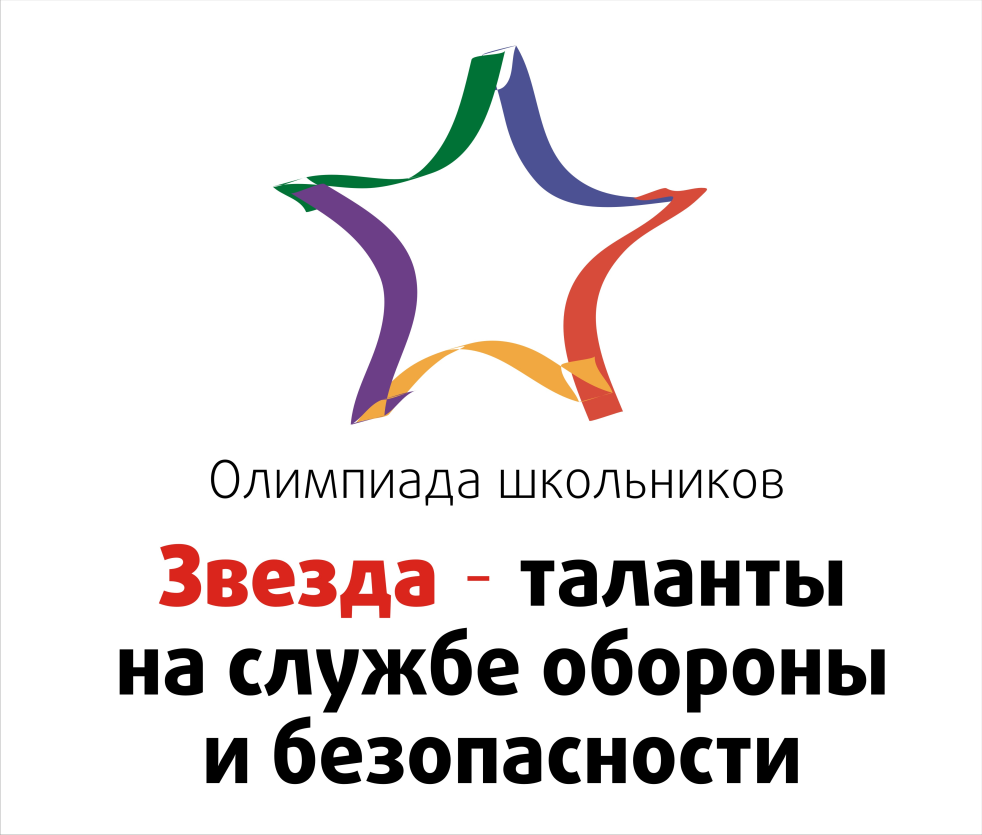 Многопрофильная инженерная олимпиада  «Звезда»